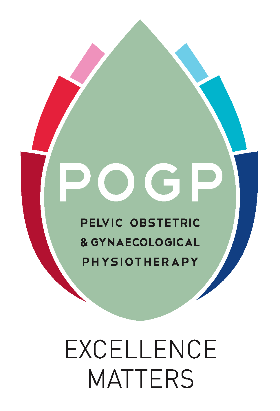 Annual General Meeting 2023Proxy Voting FormAt the Annual General Meeting of the CIO to be held on 3 November 2023 and any adjournment thereofI ………………………………………………………………………….   of (address) ……………………………………………………………………….a member of the CIO hereby appoint:Name (Full Member – delete one as necessary): Kate Lough          Gillian Campbell    as my proxy to vote for me on my behalf on the following resolutions as I have indicated by marking the appropriate box with an X below.  If no indication is given, my proxy will vote or abstain from voting at his or her discretion and I authorise my proxy to vote (or abstain from voting) as he or she thinks fit in relation to any other matter which is put before the meeting.Signed: ………………………………………………Dated:   ……………………………                            Notes to the proxy form:As a member of the CIO you are entitled to appoint a proxy to exercise all or any of your rights to attend, speak and vote at a General Meeting of the CIO. You can only appoint a proxy using the procedures set out in these notes.Your proxy must be a Full Member of the POGP.Where you appoint a proxy, you are responsible for ensuring that they attend the meeting and are aware of your voting intentions. To appoint a proxy using the proxy form, the form must be:completed and signed;sent or delivered to the CIO by email to: info@thepogp.co.uk; andreceived by the CIO no later than 17:00 on 2 November 2023.To change your proxy instructions simply submit a new proxy appointment using the method set out above. Note that the cut-off time for receipt of proxy appointments (see above) also applies  in relation to amended instructions; any amended proxy appointment received after the relevant cut-off time will be disregarded.In order to revoke a proxy instruction, you will need to inform the CIO by sending a signed notice clearly stating your intention to revoke your proxy appointment by email to info@thepogp.co.uk. If you attempt to revoke your proxy appointment but the revocation is received after the time specified then, your proxy appointment will remain valid.ForAgainstAbstainTo adopt the annual report To adopt the annual accounts and treasurer’s reportTo accept the applications as new trustees to the board of the CIO 